Яблоня «Коричное полосатое»                          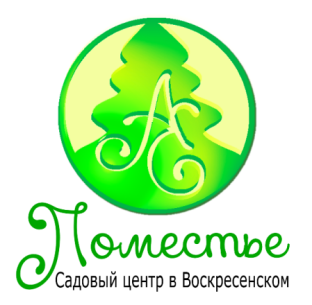 Старинный сорт народной селекции с плодами раннеосеннего созревания, произрастает во многих регионах особенно в центральных и северных областях России. 
Деревья довольно сильнорослые. Крона широкопирамидальная или метловидная в молодом возрасте и широкоокруглая со свисающими ветвями у взрослых деревьев. Ветви длинные, тонкие. Основная масса плодов у молодых деревьев образуется на концах побегов предыдущего года и на прутиках, а у взрослых деревьев – и на кольчатках.
Плоды (рис ) средней или нижесредней величины, сильно уплощенной реповидной формы, без ребер или с небольшими долями. Основная окраска зеленоватая при съеме и желтая в момент потребительской зрелости. Покровная окраска в виде темно-красных резко очерченных полос и крапин по слабовыраженному красноватому фону с солнечной стороны. Известны два клона Коричного с более интенсивной окраской плодов, это Коричное дымчатое с румянцем в виде сливающихся полос и с сизым налетом на поверхности плода и Коричное ананасное.Мякоть плодов плотная, желтоватая, нередко розоватая под кожицей, кисловато-сладкая, нежная, с пряностью и ароматом корицы, десертного вкуса. Плоды употребляются в свежем виде и являются лучшим сырьем для варки варенья. Химический состав плодов: сумма сахаров – 10,0%, титруемых кислот – 0,54%, аскорбиновой кислоты – 4,9 мг/100г, Р-активных веществ – 131 мг/100г, пектиновых веществ – 9,5%. В хранении плоды могут находиться в течение двух-трех месяцев. 
Сорт характеризуется поздним вступлением в пору плодоношения, умеренной урожайностью. 
Среднеустойчив к парше плодов и листьев.
Достоинства сорта: выдающаяся зимостойкость, высокие вкусовые качества плодов.
Недостатки сорта: позднее вступление в пору плодоношения, недостаточно высокая урожайность, отхождение основных сучьев под острым углом к стволу и легко раскалывающаяся древесина (что часто приводит к разрыву ствола).
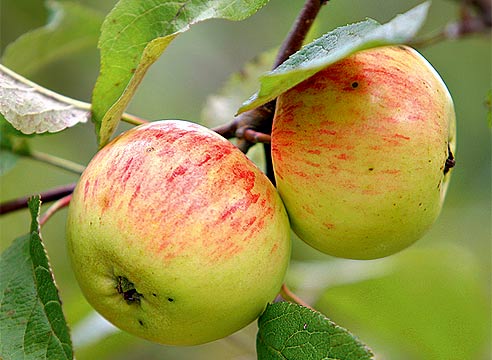 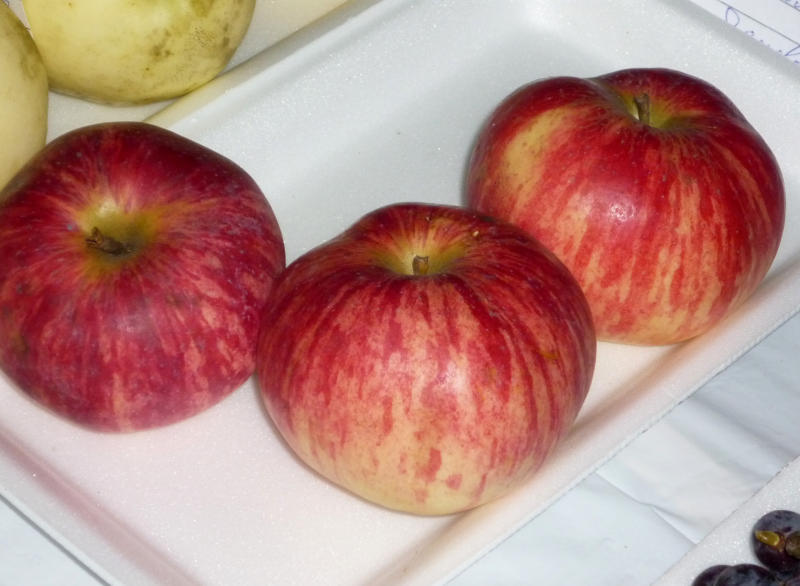 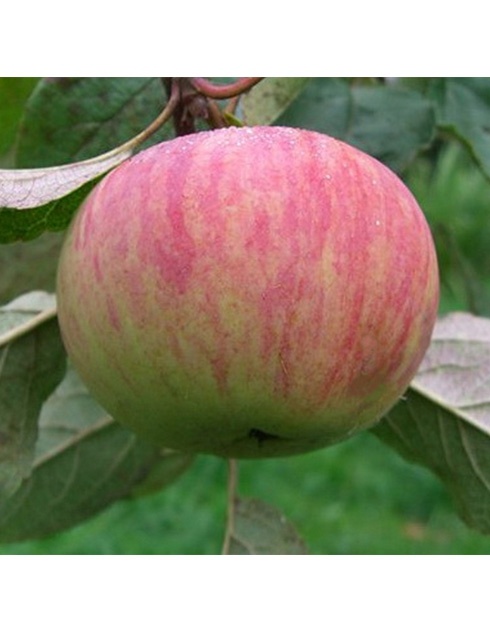 